                       Instituto Nossa Senhora da Glória – Castelo IV 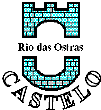 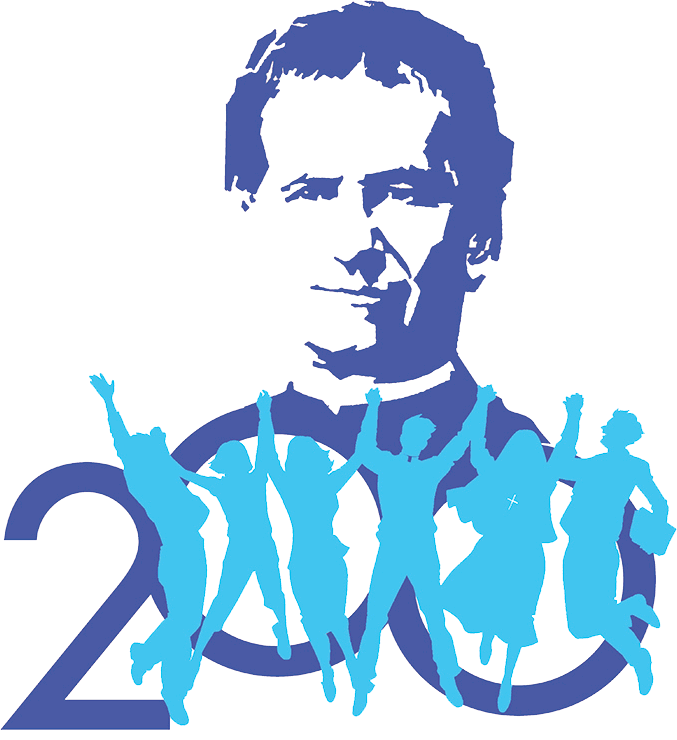 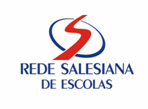 Rio das Ostras, 20 de maio de 2015.	Senhor Responsável,	Comunicamos que devido a Festa de Nossa Senhora Auxiliadora, no dia 22/05 (sexta-feira), o horário de saída do turno da tarde será às 16 horas.	Contamos com a participação da sua família.								Atenciosamente.								Coordenação Pedagógica 